ATTO DI NOMINADEL DESIGNATO PER SPECIFICI COMPITI E FUNZIONI CONNESSI AL TRATTAMENTO DEI DATI PERSONALIANPI REGGIO EMILIA con sede legale in  Reggio Emilia, via Luigi Carlo Farini n. 1, C.F./P.I. 80010450353, nella qualità di Titolare del trattamento (in seguito “Titolare”);PREMESSO CHE► visti il Regolamento UE 2016/679 del Parlamento europeo e del Consiglio del 27.04.2016 relativo alla protezione delle persone fisiche con riguardo al trattamento dei dati personali, nonché alla libera circolazione di tali dati (c.d. “Regolamento generale sul trattamento dei dati personali” o “GDPR”) ed il D. Lgs. 30.06.2003, n. 196, così come modificato ed integrato dal D. Lgs. 10.08.2018, n. 101 (“Codice in materia di dati personali” o “Codice Privacy”);► in particolare, l’art. 24, GDPR – nell’ambito del c.d. principio di responsabilizzazione (o “accountability”) – stabilisce che “tenuto conto della natura, dell'ambito di applicazione, del contesto e delle finalità del trattamento, nonché dei rischi aventi probabilità e gravità diverse per i diritti e le libertà delle persone fisiche, il Titolare del trattamento mette in atto misure tecniche e organizzative adeguate per garantire, ed essere in grado di dimostrare, che il trattamento è effettuato conformemente al presente regolamento”, provvedendo altresì ad attuare “politiche adeguate in materia di protezione dei dati da parte del titolare del trattamento”;► l’art. 25, GDPR, prevede inoltre che Il Titolare debba mettere in atto misure tecniche e organizzative adeguate volte ad attuare in modo efficace i principi di protezione dei dati, nonché a integrare nel trattamento le necessarie garanzie al fine di soddisfare i requisiti del presente regolamento e tutelare i diritti degli interessati (c.d. privacy by design);► nello specifico, l’art. 2 quaterdecies, comma 1, Codice Privacy, stabilisce che “il Titolare o il responsabile del trattamento possono prevedere, sotto la propria responsabilità e nell'ambito del proprio assetto organizzativo, che specifici compiti e funzioni connessi al trattamento di dati personali siano attribuiti a persone fisiche, espressamente designate, che operano sotto la loro autorità”;Quanto sopra premesso, ANPI REGGIO EMILIANOMINA – la sig.ra ANNA FERRARI DESIGNATO PER SPECIFICI COMPITI E FUNZIONI CONNESSI AL TRATTAMENTO DEI DATI PERSONALI(c.d. DESIGNATO PRIVACY)ai sensi dell’art. 2 quaterdecies, comma 1, Codice Privacy, relativamente al trattamento di dati personali effettuato con strumenti elettronici o comunque automatizzati o con strumenti diversi, attribuendo al medesimo specifici compiti e funzioni.In particolare, Anna Ferrari nell’ambito della propria struttura di competenza – ha il compito di:garantire il rispetto delle vigenti disposizioni in materia di trattamento dei dati personali, ivi compreso il profilo relativo alla sicurezza;supportare il Titolare nell’implementazione della normativa privacy, nell’attuazione delle misure tecniche ed organizzative adeguate, nel censimento dei trattamenti e nella relativa valutazione dei rischi; collaborare con il Titolare per garantire la completezza dell’elenco dei soggetti che svolgono trattamenti di dati personali per conto del Titolare;proporre al Titolare, ove ritenuto opportuno, di raccomandare ai propri collaboratori soluzioni idonee a migliorare l’integrità, la riservatezza e la sicurezza dei dati personali, al fine di ridurre i rischi di distruzione, perdita, accessi non autorizzati e di non conformità dei trattamenti;Anna Ferrari , in qualità di designato privacy – designato per specifici compiti e funzioni connessi al trattamento di dati personali è tenuta a trattare i dati personali nel rispetto dei principi dettati dal GDPR e dal Codice Privacy, attenendosi alle istruzioni del Titolare.Le attività di Anna Ferrari  comportano il trattamento di dati personali comuni (dati anagrafici e dati di contatto) e sensibili/particolari, effettuati sia con strumenti elettronici sia senza strumenti elettronici, come da tabella che segue:Il soggetto designato opera sotto la diretta autorità del Titolare ed è tenuto al rigoroso rispetto dei principi indicati dal GDPR e dal Codice Privacy e della normativa di settore e ad attenersi alle circolari, policy in materia di sicurezza informatica ed alle istruzioni impartite dal Titolare o da suo delegato. Nel caso di mancato rispetto delle istruzioni e delle policy aziendali si applicheranno le sanzioni disciplinari previsto dal contratto nazionale.Anna Ferrari, in qualità di soggetto designato, è tenuto a:seguire i seminari d'informazione e formazione in materia di protezione dei dati personali, obbligatori alla luce delle nuove disposizioni GDPR ed a sostenere i relativi test finali finalizzati alla verifica dell'apprendimento;segnalare al Titolare e/o al Referente Privacy con tempestività eventuali anomalie, incidenti, furti, perdite accidentali di dati connessi con una ricaduta sul trattamento dei dati personali, al fine di attivare le procedure di comunicazione delle violazioni di dati al Garante per la Protezione dei Dati Personali e ai soggetti interessati (c.d. Data Breach).Anna Ferrari è informato e consapevole che l'accesso e la permanenza nei sistemi informatici aziendali per ragioni estranee e comunque diverse rispetto a quelle per le quali sono stati abilitati costituisce il reato di accesso abusivo ai sistemi informativi ed espone l'azienda a danni reputazionali e può comportare sanzioni disciplinari anche gravi.Si ritiene doveroso precisare che la presente designazione, non comporterà alcuna modifica della qualifica professionale o delle mansioni assegnate. La presente designazione viene comunicata ai diretti interessati e viene affissa nella bacheca della struttura, sulla sezione intranet aziendale e conservata agli atti dell'ufficio nel rispetto del principio c.d. di “accountability” di cui all’art. 24, GDPR.Reggio Emilia, 16/03/2021Il Titolare del trattamento ANPI REGGIO EMILIAErmete Fiaccadori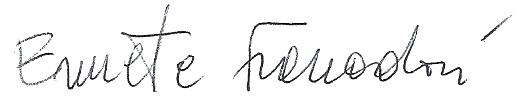 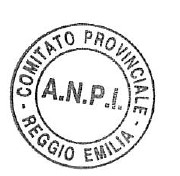 Per Accettazione:Il Designato privacyAnna Ferrari 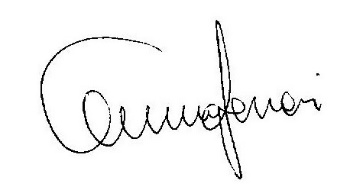 Finalità del trattamentoAttività dell’Associazione così come definite dallo StatutoTipologia di dati trattatiDati personali; dati particolari/sensibiliCategoria di interessatiIscritti, collaboratori, volontari, fornitori